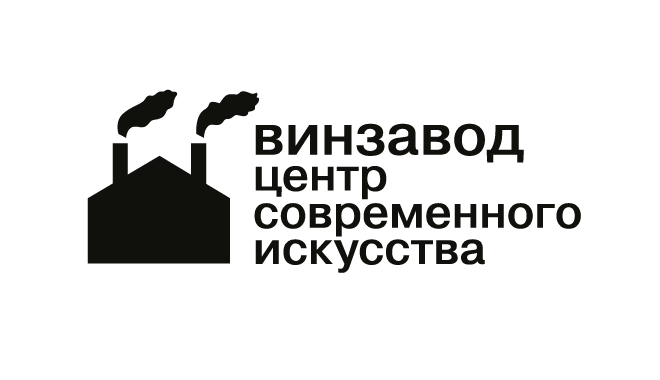 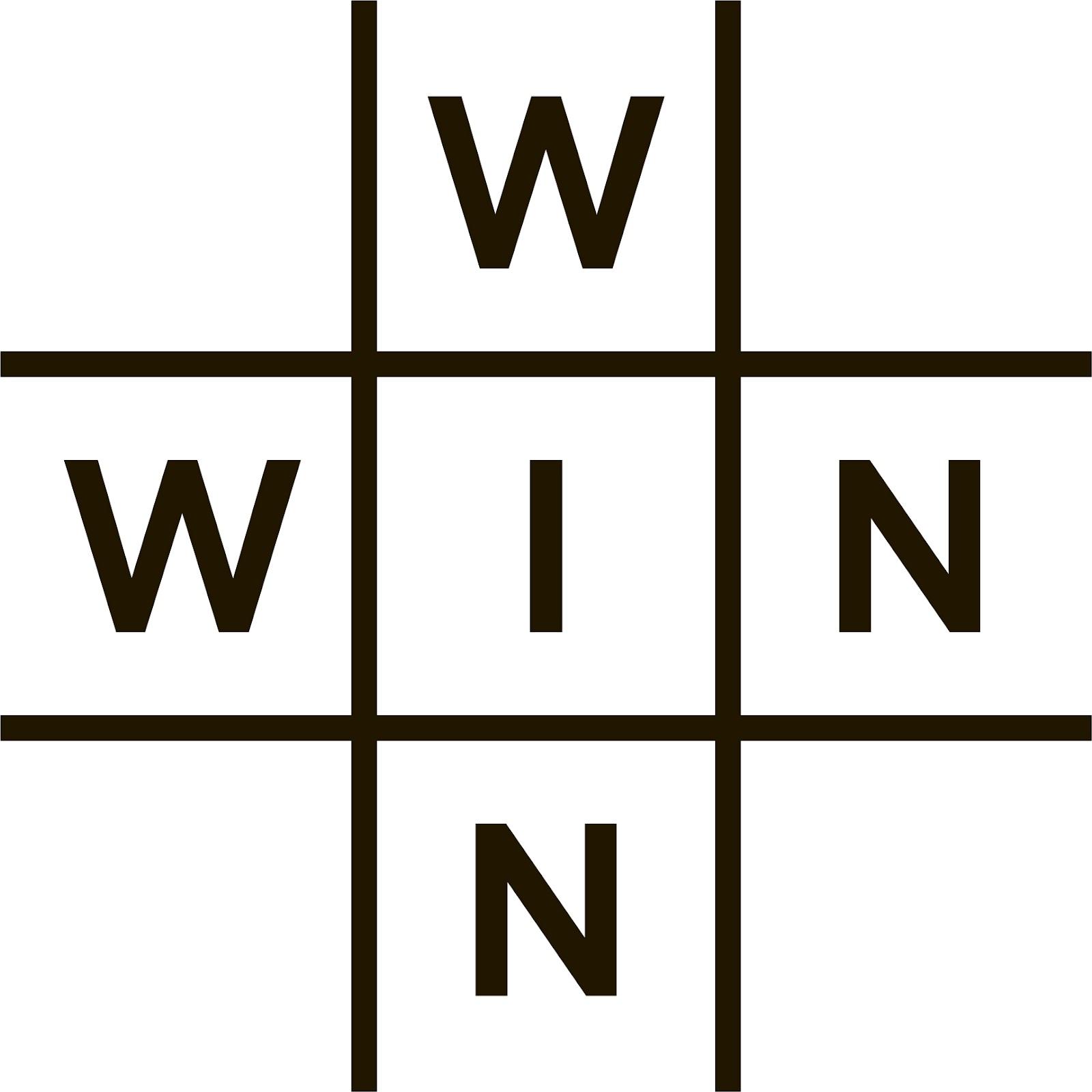 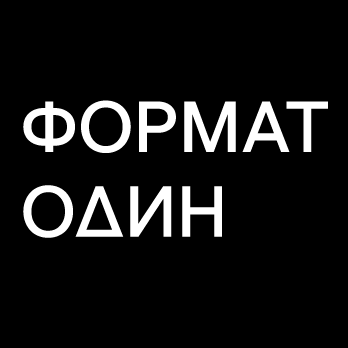 ОСЕННИЙ МАРКЕТ СОВРЕМЕННОГО ИСКУССТВА WIN-WIN 8 и 9 октября в Центре современного искусства Винзавод состоится осенний маркет WIN-WIN, где художники, галереи, творческие объединения и мастерские представят живопись, графику, скульптуры и другие форматы современного искусства. Маркет WIN-WIN  входит в программу мер поддержки, запущенную в феврале 2022 года, с предоставлением грантов на участие в проекте. «Маркет – это в первую очередь про искусство, которое несмотря на сложившиеся ограничения, развивается и существует. Именно это мы хотим сказать в первую очередь – искусство есть и Винзавод продолжит его поддерживать. Огромный интерес к участию и доверие художников лишний раз убеждает, что WIN-WIN –  актуальный проект для сообщества именно здесь и именно сейчас», – Сабина Чагина, арт-директор ЦСИ Винзавод.Маркет WIN-WIN — совместная инициатива ЦСИ Винзавод и издательства Формат Один, направленная на поддержку арт-индустрии по созданию эффективного доступа к искусству и творческим процессам для каждого. Это возможность для независимых художников и творческих объединений представить свои работы наравне с галереями и издательствами, а для гостей — познакомиться лично с авторами и поддержать творческое сообщество в непростые времена. На осенний маркет поступило рекордное количество заявок,  более 500 заявок, из которых эксперты отобрали более 100 участников. Осенний маркет маркет WIN-WIN займет три пространства — Цех Белого, Цех Красного, Винтажный зал. Среди участников осеннего маркета WIN-WIN, как уже известные коллекционерам и профессионалам художники, так и новые имена, отобранные экспертным советом.Художники: Мария Ефременко, Леша Мелки, Анна КАСС, Dima Filimonov, Юля Шалыгина, Георгий Хомич, Алексей Кокорин, Владимир Абих, Антон TMM, Байгалиев Саян, Sasha RTS, Слава PTRK, Иван Симонов, Александра Weld Queen и другие.Галереи: VisualGap gallery, a-s-t-r-a Gallery,TEXTURA gallery.Творческие объединения: Независимая арт группа CM21/22, Это не здесь, Самоорганизация BOLOTO, Фантазеры, SREDA и другие.Мастерские, издания и издательства, фонды: ArtTube Editions, Russian Independent SelfPublished, Sputnikat Press, Петрозаводская графическая мастерская, Unframed Edition, MOROZ CERAMICS, Издательство Носорог, Платформа Форма.Список уточняется и дополняется, полная версия опубликована на сайте Центра современного искусства Винзавод и в мероприятии маркета ВКонтакте.В экспертном совете осеннего маркета современного искусства WIN-WIN: Сабина Чагина, арт-директор Центра современного искусства Винзавод, Эльчин Али-Заде, инициатор маркета, основатель галереи ФОРМАТ ОДИН, Ксения Ламшина, руководитель Радио «Культура».Также в рамках мероприятия состоится серия детских мастер-классов, включая искусство вязания, создание коллажей и объектов стрит-арта.Осенний WIN-WIN маркет входит в Программу дополнительных мер поддержки художественного сообщества от ЦСИ Винзавод. Для отобранных заявителей предусмотрено участие в маркете на льготных условиях. Посещаемость четвертого маркета WIN-WIN, прошедшего в мае 2022 года, составила более 10 000 человек.Генеральные партнеры: Агентство креативных индустрий, Created in MoscowИнформационные партнеры: «СНОБ», «Афиша Daily», «Радио «Культура» 91,6 FM, SRSLY, Daily Moscow, Московская Щука.Посмотреть отзывы о маркете  Время работы маркета:8 октября, 13:00-22:00 9 октября, 13:00-22:00 Вход свободный ЦСИ Винзавод, Цех Белого, Цех Красного, Винтажный зал.4-й Сыромятнический переулок, 1/8, Станции метро Курская, ЧкаловскаяО ВИНЗАВОДЕЦентр современного искусства Винзавод является первым и самым большим частным центром современного искусства в России, объединившим 12 галерей, образовательные программы, студии и мастерские, основная миссия — поддержка и развитие современного российского искусства.ПРО ИЗДАТЕЛЬСТВО ФОРМАТ ОДИНФормат Один (Format1) – издательство и онлайн-галерея тиражного искусства современных российских художников. C 2014 года совместно с авторами практикует классические и экспериментальные методы ручной художественной печати на бумаге, издает малотиражные эстампы и мультипли, продюсирует культурные и образовательные инициативы, связанные с современным искусством и городской культурой.Контакты для прессы:Наталия Щербак, менеджер пресс-службы Фонда поддержки современного искусства ВинзаводТел.: +7 905 531 3860E-mail: pr4@winzavod.ru